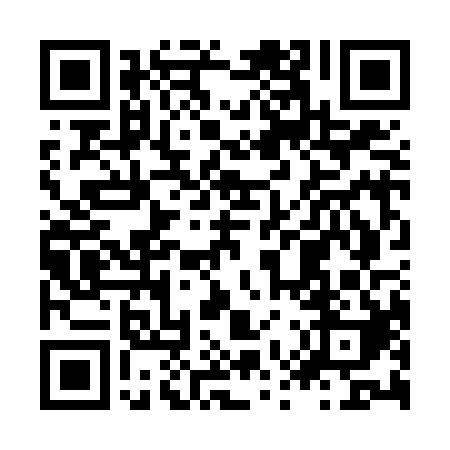 Prayer times for Aschendorferkampe, GermanyMon 1 Apr 2024 - Tue 30 Apr 2024High Latitude Method: Angle Based RulePrayer Calculation Method: Muslim World LeagueAsar Calculation Method: ShafiPrayer times provided by https://www.salahtimes.comDateDayFajrSunriseDhuhrAsrMaghribIsha1Mon5:007:041:345:078:0610:022Tue4:577:011:345:088:0810:053Wed4:536:591:345:098:1010:074Thu4:506:561:335:108:1210:105Fri4:476:541:335:118:1310:126Sat4:446:521:335:128:1510:157Sun4:416:491:335:138:1710:178Mon4:386:471:325:138:1910:209Tue4:356:451:325:148:2010:2210Wed4:316:421:325:158:2210:2511Thu4:286:401:325:168:2410:2812Fri4:256:381:315:178:2610:3013Sat4:216:351:315:188:2810:3314Sun4:186:331:315:198:2910:3615Mon4:156:311:315:208:3110:3816Tue4:116:291:305:208:3310:4117Wed4:086:261:305:218:3510:4418Thu4:046:241:305:228:3710:4719Fri4:016:221:305:238:3810:5020Sat3:576:201:295:248:4010:5321Sun3:546:181:295:248:4210:5622Mon3:506:151:295:258:4410:5923Tue3:466:131:295:268:4511:0224Wed3:426:111:295:278:4711:0525Thu3:396:091:285:288:4911:0926Fri3:356:071:285:288:5111:1227Sat3:316:051:285:298:5311:1528Sun3:276:031:285:308:5411:1929Mon3:236:011:285:318:5611:2230Tue3:185:591:285:318:5811:26